Associazione Lombarda fra titolari di farmacia 1859 -20192019: l’Associazione Lombarda festeggia il suo 160esimo anno dalla fondazione.Nel passato vi sono numerose tracce di aggregazione dei farmacisti milanesi, ma è dopo la seconda guerra di Indipendenza che i farmacisti milanesi spronarono all’aggregazione i loro colleghi di tutta la regione per proporre al primo Governo unitario le riforme più urgenti a fronte del rischio di una deregolamentazione.Era il 1859 anno comunemente considerato quello di fondazione dell’Associazione Lombarda.Nel passato vi sono numerose tracce di aggregazione dei farmacisti milanesi, ma è dopo la seconda guerra di Indipendenza che i farmacisti milanesi spronarono all’aggregazione i loro colleghi di tutta la regione per proporre al primo Governo unitario le riforme più urgenti a fronte del rischio di una deregolamentazione.Era il 1859 anno comunemente considerato quello di fondazione dell’Associazione Lombarda.Nel 1861 uscì il primo numero del Bollettino dell’Associazione farmaceutica lombarda nel quale venivano presentate tutte le attività svolte dal neonato sodalizio.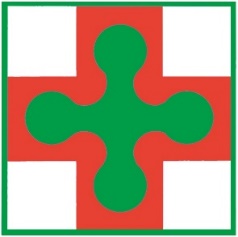 L’Associazione fu poi sciolta con Decreto del Prefetto di Milano il 23 luglio 1935 e fu ricostituita per volontà dei titolari di farmacia dopo la Seconda Guerra mondiale, in data 27 luglio 1945 con il nome, che ha ancora oggi, di Associazione Chimica Farmaceutica Lombarda fra titolari di Farmacia.L’Associazione fu poi sciolta con Decreto del Prefetto di Milano il 23 luglio 1935 e fu ricostituita per volontà dei titolari di farmacia dopo la Seconda Guerra mondiale, in data 27 luglio 1945 con il nome, che ha ancora oggi, di Associazione Chimica Farmaceutica Lombarda fra titolari di Farmacia.